ФИНАНСОВЫЙ ОТДЕЛАДМИНИСТРАЦИИ ГОРОДСКОГО ОКРУГА ВИЧУГАП Р И К А З30.12.2021                                                                                                                    № 120ВичугаОб утверждении Порядка санкционирования расходовмуниципальных бюджетных (автономных) учрежденийгородского округа Вичуга, лицевые счета которым открытыв территориальном органе Федерального казначейства,источником финансового обеспечения которых являются субсидии,полученные в соответствии с абзацем вторым пункта 1 статьи 78.1и пунктом 1 статьи 78.2 Бюджетного кодекса Российской ФедерацииВ соответствии с частью 16 статьи 30 Федерального закона от 08.05.2010 № 83-ФЗ «О внесении изменений в отдельные законодательные акты Российской Федерации в связи с совершенствованием правового положения государственных (муниципальных) учреждений», частью 3.10 статьи 2 Федерального закона от 03.11.2006г. №174-ФЗ «Об автономных учреждениях» приказываю:1. Утвердить прилагаемый Порядок санкционирования расходов муниципальных бюджетных (автономных) учреждений городского округа Вичуга, лицевые счета которым открыты в территориальном органе Федерального казначейства, источником финансового обеспечения которых являются средства, полученные в соответствии с абзацем вторым пункта 1 статьи 78.1и пунктом 1 статьи 78.2 Бюджетного кодекса Российской Федерации.2.  Бюджетному отделу (Плаховой И.Г.) довести настоящий Приказ до главных распорядителей средств бюджета городского округа Вичуга, осуществляющих функции и полномочия учредителя в отношении муниципального бюджетного (автономного) учреждения.3. Главным распорядителям средств бюджета городского округа Вичуга, отраслевым (функциональным) органам администрации городского округа Вичуга, осуществляющим функции и полномочия учредителя в отношении муниципального бюджетного (автономного) учреждения городского округа Вичуга, довести настоящий приказ до находящихся в его ведении муниципальных бюджетных (автономных) учреждений городского округа Вичуга.6.  Признать утратившим силу Приказ по Финансовому отделу администрации городского округа Вичуга от 08.12.2016 № 51 «О санкционировании расходов муниципальных бюджетных (автономных) учреждений городского округа Вичуга, источником финансового обеспечения которых являются субсидии, полученные в соответствии с абзацем вторым пункта 1 статьи 78.1 и пунктом 5 статьи 79 Бюджетного кодекса Российской Федерации» с 01.01.2022.5. Настоящий приказ вступает в силу с 01.01.2022.6. Контроль исполнения настоящего приказа оставляю  за собой.Начальник финансового отделаадминистрации городского округа Вичуга                                       И.Б. КаменковаУтвержденприказом Финансового отдела администрации городского округа Вичуга от 30.12.2021 № 120Порядок санкционирования расходовмуниципальных бюджетных (автономных) учрежденийгородского округа Вичуга, лицевые счета которым открытыв территориальном органе Федерального казначейства,источником финансового обеспечения которых являются субсидии,полученные в соответствии с абзацем вторым пункта 1 статьи 78.1и пунктом 1 статьи 78.2 Бюджетного кодекса Российской Федерации Настоящий Порядок устанавливает правила санкционирования территориальным органом Управления Федерального казначейства по Ивановской области (далее - Управление) расходов муниципальных бюджетных (автономных) учреждений городского округа Вичуга (далее – Учреждения), источником финансового обеспечения которых являются субсидии, предоставленные Учреждениям в соответствии с абзацем вторым пункта 1 статьи 78.1, а также пунктом 1 статьи 78.2 Бюджетного кодекса Российской Федерации (далее – целевые субсидии). Учет операций по санкционированию расходов Учреждения, источником обеспечения которых являются целевые субсидии (далее – целевые расходы), осуществляется на лицевом счете, предназначенном для учета операций со средствами, предоставленными бюджетным учреждениям из соответствующих бюджетов бюджетной системы Российской Федерации в виде субсидий на иные цели, а также субсидий на осуществление капитальных вложений в объекты капитального строительства государственной (муниципальной) собственности или приобретение объектов недвижимого имущества в государственную (муниципальную) собственность (далее – отдельный лицевой счет), открытом учреждению в органе Федерального казначейства в порядке, установленном Федеральным казначейством.Главным распорядителем средств бюджета городского округа Вичуга, отраслевым (функциональным) органам администрации городского округа Вичуга, осуществляющим функции и полномочия учредителя (далее – Учредитель) в отношении Учреждения ежегодно представляется в Управление в электронном виде с применением электронной цифровой подписи Перечень целевых субсидий на соответствующий финансовый год по форме ОКУД 0501015 (далее - Перечень целевых субсидий), в котором отражаются целевые субсидии, предоставляемые Учреждениям, находящимся в его ведении, в разрезе аналитических кодов, присвоенных им для учёта операций с целевыми субсидиями по каждой субсидии в соответствии с порядком по присвоению аналитических кодов, утверждаемым Финансовым отделом администрации городского округа Вичуга.При внесении в течение финансового года изменений в Перечень целевых субсидий, в части его изменения или дополнения, Учредитель представляет в соответствии с настоящим Порядком в Управление уточнённый Перечень целевых субсидий. В случае если Перечень целевых субсидий не соответствует установленной форме, уполномоченный руководителем Управления работник (далее - уполномоченный работник) не позднее двух рабочих дней, следующих за днём представления Перечня целевых субсидий, направляет Учредителю Протокол, в котором указывается причина возврата (далее – Протокол). Санкционирование целевых расходов осуществляется на основании направленных в Управление Учреждением Сведений об операциях с целевыми субсидиями на соответствующий финансовый год по форме ОКУД 0501016 (далее - Сведения) в форме электронного документа, подписываемого с использованием электронной подписи (далее - в электронном виде). Сведения, сформированные учреждением, подписываются руководителем учреждения или иным лицом, уполномоченным действовать от имени учреждения (далее - иное уполномоченное лицо учреждения), и утверждаются Учредителем.В Сведениях по каждой целевой субсидии указываются суммы планируемых поступлений и выплат по соответствующим кодам (составным частям кодов) бюджетной классификации Российской Федерации (далее – код бюджетной классификации).Уполномоченный работник осуществляет контроль представленных Учреждением Сведений на соответствие содержащихся в них данных информации, указанной в Перечне целевых субсидий.При внесении изменений в показатели Сведений Учреждение представляет в Управление Сведения, в которых указываются показатели с учетом внесенных изменений, в соответствии с положениями настоящего Порядка.В случае уменьшения Учредителем планируемых поступлений или выплат сумма поступлений целевой субсидии, включая разрешенный к использованию  остаток данной субсидии, и сумма планируемых выплат, указанные в уточнённых Сведениях, не должна быть меньше сумм фактических выплат, отраженных на отдельном лицевом счете на дату внесения изменений в Сведениях по соответствующему коду субсидии.Основанием для разрешения использования сложившихся на начало текущего финансового года остатков целевых субсидий прошлых лет, являются утвержденные Учредителем Сведения, содержащие информацию об остатках субсидий, в отношении которых согласно решению Учредителя,  подтверждена потребность в направлении их на цели, ранее установленные условиями предоставления целевых субсидий (далее - разрешенный к использованию остаток целевых средств), направленные учреждением в Управление.До получения Сведений, предусмотренных настоящим пунктом, Управление учитывает не использованные на начало текущего финансового года остатки целевых субсидий прошлых лет, потребность в использовании которых не подтверждена, на отдельном лицевом счете без права расходования.Сумма разрешенного к использованию остатка целевой субсидии, указанная в представленных в соответствии с настоящим пунктом Сведениях, не должна превышать сумму остатка соответствующей целевой субсидии прошлых лет, учтенной на отдельном лицевом счете по состоянию на начало текущего финансового года без права расходования по соответствующему коду субсидии.Основанием для разрешения использования сумм возврата средств по выплатам, произведенным учреждениями за счет целевых субсидий до начала текущего финансового года, в отношении которых согласно решению Учредителя подтверждена потребность в направлении их на цели, ранее установленные целями предоставления целевых субсидий (далее - суммы возврата дебиторской задолженности прошлых лет), являются утвержденные Учредителем Сведения, содержащие информацию о разрешенной к использованию сумме возврата дебиторской задолженности прошлых лет, направленные учреждением в Управление не позднее 30 рабочего дня со дня отражения суммы возврата дебиторской задолженности прошлых лет на отдельном лицевом счете учреждения.До получения Сведений, предусмотренных настоящим пунктом, Управление учитывает суммы возврата дебиторской задолженности прошлых лет, потребность в использовании которых не подтверждена, на отдельном лицевом счете без права расходования.Суммы возврата дебиторской задолженности прошлых лет, потребность в которых подтверждена, указанные в Сведениях, предусмотренных настоящим пунктом, не должны превышать суммы дебиторской задолженности прошлых лет, учтенные на отдельном лицевом счете без права расходования по соответствующему коду субсидии.Управление осуществляет проверку Сведений на соответствие требованиям, установленным пунктами 6 - 11 настоящего Порядка, и в случае положительного результата проверки не позднее рабочего дня, следующего за днем поступления Сведений, отражает показатели Сведений на отдельном лицевом счете учреждения.В случае если Сведения, не соответствуют требованиям, установленным пунктами 6 – 11 настоящего Порядка, Управление в срок, установленный абзацем первым настоящего пункта, направляет Учреждению Протокол.Для санкционирования целевых расходов Учреждение направляет в Управление распоряжение о совершении казначейского платежа в соответствии с порядком казначейского обслуживания, установленным Федеральным казначейством в соответствии с бюджетным законодательством Российской Федерации (далее - Распоряжение, порядок казначейского обслуживания).В случае санкционирования целевых расходов, связанных с поставкой товаров, выполнением работ, оказанием услуг, учреждение направляет в Управление вместе с Распоряжением копии указанных в нем договора (контракта), а также документов, подтверждающих факт поставки товаров (накладная и (или) акт приемки-передачи и (или) счет-фактура), выполнения работ, оказания услуг (акт выполненных работ (оказанных услуг) и (или) счет и (или) счет-фактура и (или) универсальный передаточный акт) и иных документов (далее - документ-основание).Копии документов-оснований направляются в форме электронной копии документа-основания на бумажном носителе, созданной посредством его сканирования, или электронного документа, подтвержденной электронной подписью руководителя учреждения или иного уполномоченного лица учреждения.При санкционировании целевых расходов Управление проверяет Распоряжение и документы-основания по следующим направлениям:1) соответствие платежных документов порядку казначейского обслуживания;2) 	наличие в Распоряжении кодов бюджетной классификации, по которым необходимо произвести кассовую выплату, кода субсидии и их соответствие кодам бюджетной классификации, коду субсидии, указанным в Сведениях по соответствующему коду субсидии;3)	соответствие указанного в Распоряжении кода бюджетной классификации текстовому назначению платежа в соответствии с указаниями о порядке применения бюджетной классификации Российской Федерации;4)	соответствие реквизитов (наименование, номер, дата, реквизиты получателя платежа) документа-основания реквизитам, указанным в распорядительном документе;5)	соответствие содержания операции по целевым расходам, связанным с поставкой товаров, выполнением работ, оказанием услуг, исходя из документов-оснований, содержанию текста назначения платежа, указанному в Распоряжении;6)	соответствие указанного в Распоряжении кода бюджетной классификации, указанному в Сведениях по соответствующему коду субсидии;7) непревышение суммы, указанной в Распоряжении, над суммой остатка планируемых выплат, указанной в Сведениях по соответствующим коду бюджетной классификации, коду субсидии, учтенной на отдельном лицевом счете;8) непревышение суммы, указанной в Распоряжении, над суммой остатка соответствующей целевой субсидии, учтенной на отдельном лицевом счетеУправление при положительном результате проверки, предусмотренной пунктами 14 и 15 настоящего Порядка, не позднее рабочего дня, следующего за днем представления Учреждением в Управление Распоряжения, осуществляет санкционирование оплаты целевых расходов и принимает его к исполнению.В случае несоблюдения требований, установленных пунктами 14 и 15 настоящего Порядка в срок установленный абзацем первым настоящего пункта, направляет учреждению Протокол.Положения подпункта 8 пункта 15 настоящего Порядка не распространяются на санкционирование оплаты целевых расходов, связанных с исполнением исполнительных документов и решений налоговых органов, предусматривающих обращение взыскания на средства Учреждения.В случае, если расходы Учреждения, источником финансового обеспечения которых должна являться целевая субсидия, осуществлены до поступления данной субсидии на отдельный лицевой счёт за счёт средств этого Учреждения, полученных им от разрешённых видов деятельности, с лицевого счёта Учреждения, предназначенного для учета операций со средствами, получаемыми Учреждением в соответствии с абзацем первым пункта 1 статьи 78.1 Бюджетного кодекса Российской Федерации и от приносящей доход деятельности, открытого ему в Управлении, Учреждение вправе осуществить возмещение указанных расходов за счёт целевой субсидии.В целях осуществления возмещения кассовых расходов Учреждение представляет в Управление Заявление, подписанное руководителем Учреждения (иным уполномоченным им лицом) и согласованное Учредителем, с приложением копий соответствующих Распоряжений и документов–оснований, подтверждающих произведенные кассовые расходы, подлежащие возмещению.В заявлении, представленном Учреждением, указывается информация о суммах произведенных им в текущем финансовом году целевых расходов, подлежащих возмещению, источником финансового обеспечения которых должна являться целевая субсидия, кодах субсидий и кодах бюджетной классификации по которым произведен кассовый расход по каждой целевой субсидии.Операция по возмещению кассовых расходов Учреждения, подлежащих возмещению на основании заявления, за счет целевой субсидии осуществляется на основании представленного Учреждением в Управление Распоряжения на списание средств лицевого счета иным субсидиям, заполненных с учетом следующих особенностей:в графе «Назначение платежа» указывается «возмещение целевых расходов согласно заявлению от «___»_______ _____г. № «_____»;в графе «Вид документа-основания» указывается «заявление»;в графе «Номер документа-основания» указывается номер заявления;в графе «Дата документа-основания» указывается дата заявления;в графе «Аналитический код, код источника поступлений (код направления расходования), идентификационный код поступлений (выплат) получателя средств» указывается соответствующий код целевой субсидии.Санкционирование операций по возмещению целевых расходов за счет целевой субсидии осуществляется Управлением при условии соответствия сумм, кодов бюджетной классификации и кода субсидии, указанных в Распоряжении, суммам, кодам бюджетной классификации и коду субсидии, указанным в представленном Учреждением заявлении.СОГЛАСОВАНО:Отдел №1 Управления Федерального казначейства по Ивановской областиТ.Н. Румянцева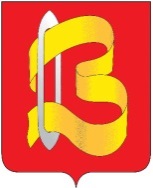 